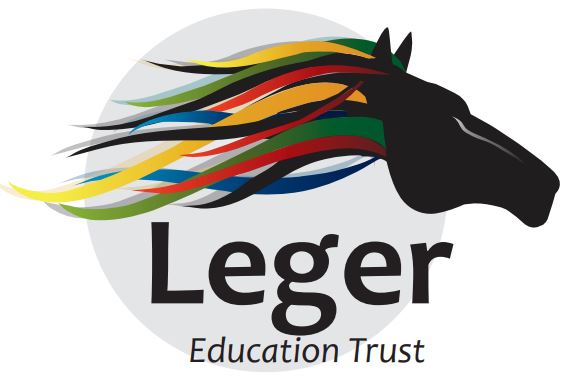 19 September 2019Dear Parents and members of the community,Governor Open EventThe Trustees of Leger Education Trust have vacancies for both parent and trust governors in each of our academies and as such will be holding an open event on 10th October 2019 at 4pm.  The event will take place at Campsmount Academy.  We would be delighted to welcome parents and members of the community who are interested in these rewarding roles.   We are particularly interested in recruiting individuals who may have finance, HR, legal or business experience as these are the skills required within all Academy Governing Bodies (AGBs).The AGB is responsible for both the conduct of the academy and for promoting high standards. The AGB carries out its role by setting the vision and strategic direction for the Academy and then ensuring that the Academy works efficiently and effectively towards achieving its vision. It does this by building a thorough knowledge of the academy and its community, by both supporting and constructively challenging the academy, and by ensuring accountability and compliance. As a governor, you will normally hold office for a period of 2 years, even as a parent governor, if your child leaves the academy during this time. You can, however, resign from the AGB at any time. The term ‘parent’ relates to any person who has ‘parental responsibility’ as defined by the Section 576 of the Education Act 1996.  If you have any queries about your eligibility as a parent, please contact us for further advice.All our AGBs are responsible for a wide range of matters which come under three core functions: Setting the vision and strategic direction of the academy  Holding the Principal/Headteacher to account for educational performance  Ensuring financial resources are well spentGovernors do not get involved in the operational day-to-day running of the school. Governors do not need to be experts in the field of education. What they do need is an interest in the academy, the local community and in the welfare of our students, as well as the time (preferably daytime as well as early evenings) and willingness to get involved. Governors also need what is known as ‘soft skills’ – the ability to be able to build relationships with a range of people, to be able to work as part of a team, to be able to question, and to make connections between different types of information. All governors are expected to be able to read straight forward budget reports and data on Academy standards. Our AGB expects governors to: Attend all meetings of the AGB throughout the academic year (6 meetings a year), usually in the evening  Sit on at least one committee and attend the 3 meetings a year (usually in an evening)  Visit the Academy formally for monitoring purposes as per the terms of reference  Visit the Academy informally for open and presentation evenings, etc.  Commit to attend training courses, perform additional research as required and take part in monitoring areas within the academyIn return, our AGB commit to:  Provide you with a structured induction  Provide access to quality training  Provide you with an experienced governor as a mentor  Support you in your duties All new and re-appointed academy governors are required to complete a declaration of eligibility form and we will make a Disclosure and Barring Service referral. In accordance with the Academy Governance (Constitution) (England) Regulations 2007 and 2012, an elected member of the Local Authority (LA) or Academy staff who are paid to work at the Academy for more than 500 hours in any consecutive twelve month period are not eligible for election or appointment as parent governors. However, they can vote in parent governor elections if they are parents of children attending the Academy and can be governors at another academy. If you would like to be considered as a governor, you need to: 1. Check that you are eligible by reading the attached eligibility criteria (Disqualification of Governors document) 2. Once you are satisfied that you are eligible to become a governor please complete the attached form 3. Please include a statement, up to 80 words, about yourself and why you would like to become a governor.  If an election is needed these details will be used.   All words over 80 will be deleted and not used in the election process An election will be held for Parent Governors if more nominations are received than the number of vacancies. For the purpose of the election, ballot papers will be sent to all parents or carers with students at the academy, together with any details that nominees have provided. This procedure will be explained to you should an election be necessary. A factsheet ‘Becoming a Governor’ is attached and in order to find out more about the role and how you can contribute to governance at our Academies, please email Helen Young at HYoung@legereducationtrust.com to confirm a place at our Trust Open Evening.Yours sincerely,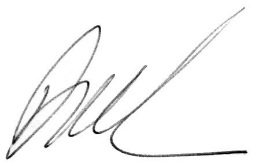 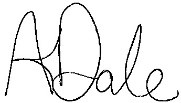 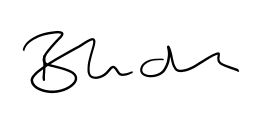 Mrs B Lynds				Mr D McEwan				Adam DaleChair of Directors			Chair of Trust				CEO